Keskkonnamõju strateegilise hindamise algatamise või mittealgatamise jätmise eelhinnangSissejuhatusKeskkonnamõju strateegilise hindmise (edaspidi KSH) koostamisel on lähtutud planeerimisseadusest (edaspidi PlanS) ja keskkonnamõju hindamise ja keskkonnajuhtimissüsteemi seadusest (edaspidi KeHJS).Eelhinnangu tulemusena selgitati välja, kas Põlva vallas, Valgemetsa külas, Varese (katastritunnus 87202:002:0964) katastriüksuse detailplaneeringu (edaspidi DP) algatamisel on vajalik täiemahulise keskkonnamõju strateegilise hindamise algatamine või mitte.KSH algatamise või mittealgatamise kohustus tuleneb PlanS § 124 lõikest 6, KeHJS § 33 lõikest 4 ja 5 sätestatud kriteeriumitest ning § 33 lõike 6 kohaste asjaomaste asutuste seisukohtadest.1. OsapooledPlaneeringust huvitatud isik on Põlva vallas Valgemetsa külas, Varese (katastritunnus 87202:002:0964) katastriüksuse omanik Viktor Palmet (isikukood 35402200221).Strateegilise planeerimisdokumendi koostamise algataja, koostamise korraldaja ja kehtestaja  (edaspidi otsustaja) on Põlva Vallavalitsus (registrikood 75038581), Kesk 15, 63308 Põlva vald, Põlva linn.2. Kavandatava tegevuse kirjeldus ja olemasolev olukordViktor Palmet on esitanud 08.11.2018 Põlva Vallavalitsusele ettepaneku algatada detailplaneering Põlva vallas Valgemetsa külas Varese (katastritunnus 87202:002:0964) katastriüksusel. Krundi suurus on 3949 m2 ning olemasolevaks sihtotstarbeks on 100% elamumaa. Maa-alad on hoonestamata.Detailplaneeringu (edaspidi DP) koostamise eesmärk on detailplaneeringuga lahendada krundi ruumiline terviklahendus ja järgnevate aastate ehitustegevus. Kavandatavateks tegevusteks on hoonestusala, haljastuse ja heakorra, tehnovõrkude ja -rajatiste asukohtade määramine.DP ala piirneb elamumaade sihtotstarbega kinnistutega.Krunt on suures ulatuses kaetud metsamaaga, kinnistu pindala on 3949 m3, metsaga kaetud ala on 3699 m2.Alal põhjustavad Maa-ameti kaardirakenduse andmetel kitsendusi elektripaigaldise kaitsevöönd ning Ahja jõe ürgoru maastikukaitseala Valgemetsa piiranguvöönd (registrikood KLO1000452) (Joonis 1, joonis 2). 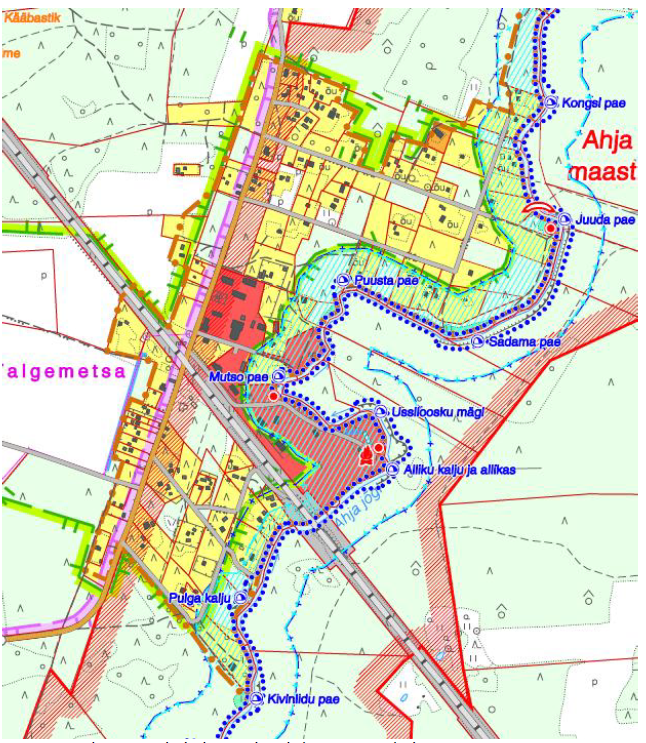 Joonis 1. Väljavõte Ahja jõe ürgoru maastikukaitseala üldplaneeringust, Valgemetsa küla kompaktselt hoonestatud ala.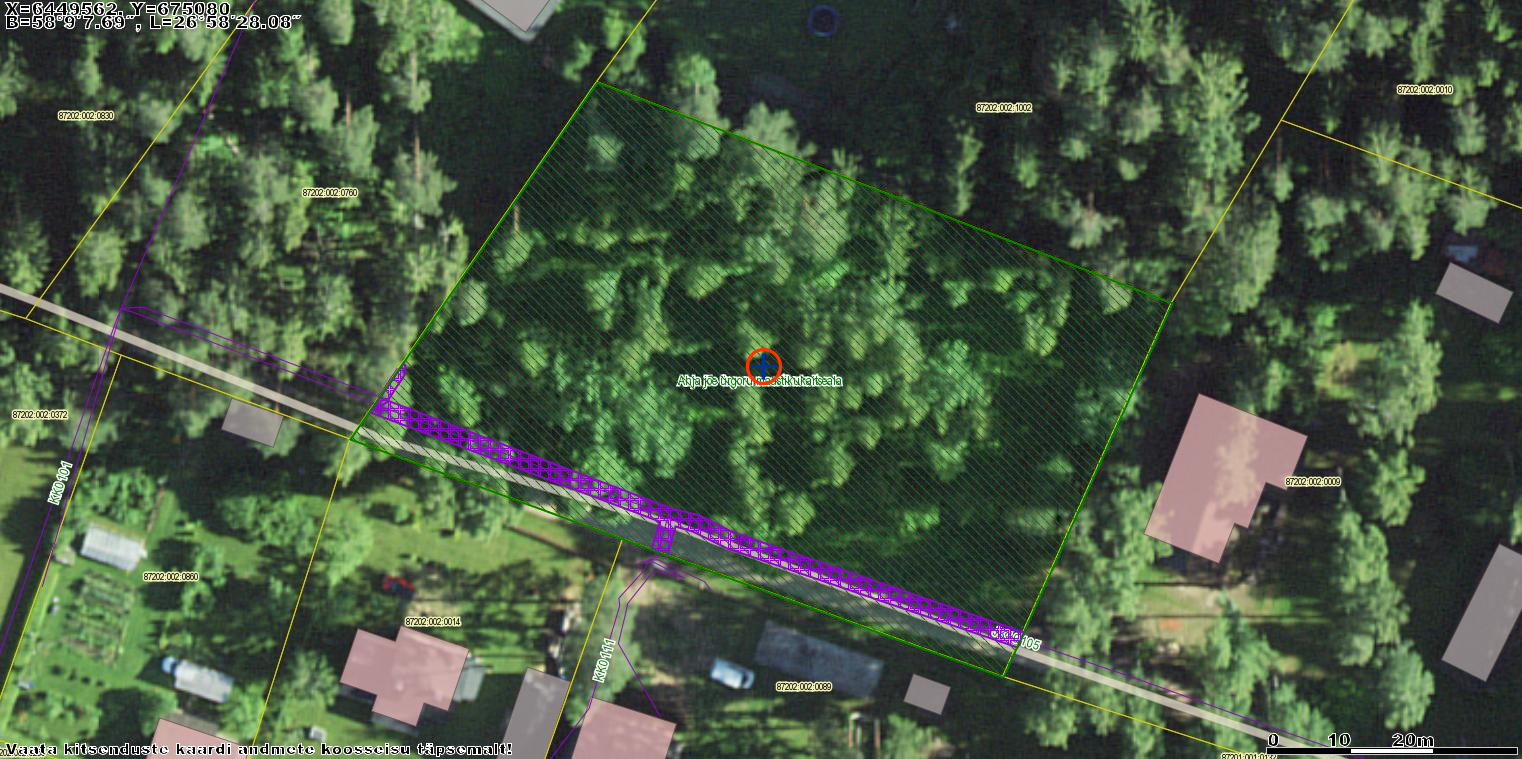 Joonis 2. Olemasolev olukord koos piirkonna olulisemate maakasutuse piirangutega. Allikas Maa-ameti Geoportaal.Vabariigi Valitsuse 12.09.2014. aasta määruse nr 147 „Ahja jõe ürgoru maastikukaitseala kaitse-eeskiri“ (edaspidi määrus nr 147) kohaselt on Ahja jõe ürgoru maastikukaitseala kaitse-eesmärk kaitsta, säilitada ja tutvustada Ahja jõe keskjooksu ürgorgu, selle lisaorge, oruveerudel esinevaid liivakivipaljandeid, allikaid, koopaid, ürgorgu ümbritsevaid kultuur- ja loodusmaastikke ning kaitsta ohustatud, haruldasi ja kaitsealuseid liike ja nende elupaiku. Maastikukaitseala jaguneb kaheks piiranguvööndiks. Kõnesolev kinnistu jääb Valgemetsa piiranguvööndi mõjualasse. Valgemetsa piiranguvööndi kaitse eesmärk on maastikuilme säilitamine. Kaitseala valitseja on Keskkonnaamet. Kaitseala valitseja nõusolekul on piiranguvööndis lubatud ehitiste püstitamine ning maastikuilme taastamiseks ja vaadete avamiseks on lubatud raadamine piiranguvööndi põllumajandusmaadel. Põllumajandusmaa hulka loetakse maatulundusmaa haritava maa või loodusliku rohumaa kõlvikuid.Määruse nr 147 § 6 lõike 2 kohaselt on kaitseala valitseja nõusolekuta kaitsealal keelatud muuta katastriüksuse kõlvikute piire ja sihtotstarvet, kehtestada detailplaneeringut ja üldplaneeringut, anda nõusolekut väikeehitiste ehitamiseks, anda projekteerimistingimusi ja ehitusluba.Varese kinnistu on suures ulatuses kaetud metsamaaga (3699 m2). Metsaseaduse (edaspidi MS) § 3 lõike 2 punkti 2 kohaselt on metsamaa maatükk pindalaga vähemalt 0,1 hektarit, millel kasvavad puittaimed kõrgusega vähemalt 1,3 meetrit ja puuvõrade liitusega vähemalt 30 protsenti. Sama paragrahvi lõike 3 kohaselt ei loeta metsamaaks MS tähenduses õuemaad, elamumaad, pargi, kalmistu, haljasala, marja- ja viljapuuaia, puukooli, aiandi, dendraariumi ning puu- ja põõsaistandike maad. Seega käesoleva kinnistu puhul metsaseadust ei rakendata.Ahja jõe üldplaneeringu kohaselt on elamumaal tiheasutuses maksimaalseks lubatud hoonealuseks pinnaks 10% krundi pindalast.3. Võimalikud keskkonnamõjud3.1. Mõjud Natura 2000 võrgustiku aladele, elupaigatüüpidele, kaitsealustele liikidele jt loodusobjektidelePlaneeritavale alale jääb Natura 2000 võrgustiku ala. Ahja jõe ürgoru maastikukaitseala Valgemetsa piiranguvööndi pindala on kokku 69,1 hektarit. Planeeritav tegevus ei mõjuta ala terviklikkust, puudub ka piiriülene mõju. DP ala jääb tiheasustusalale ning kinnistut ümbritsevad elamumaad, mis on hoonestatud. Kaitsealuseid liike Varese kinnistule teadaolevalt ei jää. 3.2. Loodusvarade kasutamine, jäätme- ja energiamahukusLoodusvaradest kasutatakse maad.Ehitustegevusega kaasneb ehitusjäätmete teke. Antud planeeringu puhul pole oodata jäätmeteket mahus, mis võiks ületada piirkonna keskkonnataluvust. Ehitusjäätmete valdaja peab rakendama kõiki tehnoloogilisi võimalusi ehitusjäätmete liigiti kogumiseks tekkekohas, korraldama oma jäätmete taaskasutamise või andma jäätmed käitlemiseks üle jäätmeluba omavale isikule ning rakendama kõiki võimalusi ehitusjäätmete taaskasutamiseks. Jäätmete käitlemise (sh kogumise) korraldamisel lähtutakse jäätmeseadusest ja Põlva Vallavolikogu 17.05.2018 määrusest nr 1-2/39 „Põlva valla jäätmehoolduseeskiri“ nõuetest.Jäätmeteke kaasneb hoonete kasutusperioodil. Jäätmed tuleb anda üle jäätmekäitlejale. Juhul, kui jäätmekäitlus korraldatakse vastavalt jäätmeseadusele ja valla jäätmehoolduseeskirjale, ei ole oodata sellest tulenevat olulist keskkonnamõju.3.3. Vee ja pinnase saastatus, müra, vibratsioon, valgus, soojus ja kiirgusDP ala asub keskmiselt kaitstud põhjaveega alal. Planeeringuala ei ole hõlmatud reoveekogumisalaga, kuid asub tiheasustusalal ning väärtusliku maastiku alal. Reovee kogumiseks tuleb kasutada kogumismahutit. Kogumismahutite kasutamisel peab tagama reovee korrektse käitlemise ning reoveekogujal on kohutus kogutud reovesi üle anda purgimisteenust osutavale ettevõttele, mis on purgimisteenuse osutamiseks sõlminud lepingu vee-ettevõtjaga. Kavandatav tegevus võib läbi hoonestuse ja kommunikatsioonide rajamise mõjutada piirkonna hüdroloogilisi tingimusi, kuid see ei ole eeldatavalt olulise mõjuga.DP alal ei asu ohtlike ainete ladestuskohti ega teisi jääkreostust tekitavaid objekte. Alal ei ole keskkonnaohtlikke rajatisi.Tööde perioodil kaasneb ajutine õhusaastus masinate heitgaaside näol, müra ja vibratsioon. Masinatega töötamisel tekkival heitgaasidel, müral ja vibratsioonil ei ole tööde asukohas keskkonnale olulist mõju. Kavandatava tegevusega kaasnevana on oodata mõningast liikluskoormuste tõusu. Samas ei saa seda pidada antud ala asukohta silmas pidades oluliseks ning liiklusmüra ja liiklusest põhjustatud õhusaaste tasemete tõusu ei kaasne.Eelnevast tulenevalt ei ole oodata kavandatava tegevusega kaasnevat vee- või pinnasereostuse teket. Detailplaneeringu realiseerimisega ei plaanita tõkestada ja paisutada vooluveekogusid ega kavandata ka nende loodusliku sängi või hüdroloogilise režiimi muutmist.3.4. Mõju kultuuriväärtuseteleMuinsuskaitseobjektid ja registreeritud pärandkultuuri objektid planeeringualal ning lähialal puuduvad, seega mõju kultuuriväärtustele puudub.3.5. Visuaalne mõjuKäsitletaval alal asuva maa-ala maakasutuse sihtotstarve ei põhjusta olulist negatiivset ruumilist mõju, kui võimalike ehitiste projekteerimisel, ehitamisel ja kasutamisel järgitakse seadustega kehtestatud nõudeid ning kaitseala valitseja tingimusi. Valgemetsa piiranguvööndi kaitse eesmärk on maastikuilme säilitamine, seega puude raiel tuleb maksimaalselt säilitada kõrghaljastus. Ahja jõe ürgoru maastikukaitseala üldplaneeringu kohaselt peab tiheasustuses säilima kõrghaljastus 70% ulatuses olemasolevast haljastusest.3.6. Avariiolukordade esinemise võimalikkus ja koosmõjuVõimalike avariiolukordade esinemise, mille tulemusena võib reostuda näiteks pinnas, veekogu, põhjavesi või õhk, võimalikkuse vähendamiseks tuleb planeeringu käigus ette näha vastavad ennetavad meetmed. Avariiolukordade esinemise tõenäosus on väike kui DP elluviimisel järgitakse DP-ga esitatud tingimusi ja õigusaktidega kehtestatud nõudeid.4. Natura eelhindamineKäesolevas töös viiakse läbi Natura hindamise I etapp ehk eelhindamine. Eelhinnangu käigus selgub, kas on vajalik läbi viia Natura asjakohane hindamine ehk Natura hindamise II etapp.4.1. Kas detailplaneeringuga kavandatud tegevus on otseselt vajalik või otseselt seotud Natura ala kaitsekorraldamisega?Kavandatav tegevus ei ole otseselt vajalik Natura ala kaitse korraldamisel.4.2. Mõjuala ulatusKavandatava tegevuse mõju ruumiliseks ulatuseks on Varese kinnistule planeeritava ühepereelamu ja kahe kõrvalhoone lubatud hoonestusala. Ehitustöödest tingitud mõjud võivad ulatuda naaberkinnistutele. Mõju algab ehitustegevuse alustamisega ja lõpeb peale tegevuse lõpetamist (ühekordne pöörduv mõju). Tegevus toimub eeldatavasti peamiselt päevasel ajal. Olemasoleva taristu uuendamine/korrastamine ei oma piiriülest mõju.Elamu kasutamisest tingitud mõju maksimaalne ulatus võib väljuda planeeritavalt alalt seoses mõningase transpordivoogude suurenemisega ja olmemüraga (muru niitmine jmt). Uue elamukrundi kasutamise mõju kumuleerub naaberalade aktiivsest kasutamisest tingitud mõjuga.4.3. Tegevuse mõjupiirkonda jäävate Natura alade iseloomustusKeskkonnaregistri andmete alusel asub Varese katastriüksus Ahja jõe ürgoru maastikukaitseala (keskkonnaregistri kood KLO1000452) Valgemetsa piiranguvööndis, kus tegevust reguleerib Vabariigi Valitsuse 12.09.2014 määrus nr 147 „Ahja jõe ürgoru maastikukaitseala kaitse-eeskiri“ (edaspidi kaitse-eeskiri). Kaitse-eeskirja § 1 lõike 1 kohaselt on Ahja jõe maastikukaitseala kaitse-eesmärk kaitsta, säilitada ja tutvustada Ahja jõe keskjooksu ürgorgu, selle lisaorge, oruveerudel esinevaid liivakivipaljandeid, allikaid, koopaid, ürgorgu ümbritsevaid kultuur-ja loodusmaastikke ning kaitsta ohustatud, haruldasi ja kaitsealuseid liike ja nende elupaiku.Planeeritav ala asub Ahja loodusalal, mis esitati Natura 2000 võrgustiku alade nimekirjas Euroopa Komisjonile Vabariigi Valitsuse korraldusega 05.08.2004 nr 615 „Euroopa Komisjonile esitatav Natura 2000 võrgustiku alade nimekiri” ning kinnitati (rahvusvaheline kood EE0080217) 12. detsembril 2008 Euroopa Komisjoni otsusega, millega võetakse vastavalt nõukogu direktiivile 92/43/EMÜ vastu boreaalses biogeograafilises piirkonnas asuvate ühenduse tähtsusega alade teine ajakohastatud loetelu.Ahja loodusala eesmärgiks on Euroopa Nõukogu direktiivi 92/43/EMÜ looduslike elupaikade ning loodusliku taimestiku ja loomastiku kaitse kohta (loodusdirektiiv) I lisa elupaigatüüpide ja II lisa liikide elupaikade kaitse. Kaitse-eesmärkideks seatud elupaigatüübid on jõed ja ojad (3260), liigirikkad niidud lubjavaesel mullal (6270*1), lamminiidud (6450), allikad ja allikasood (7160), liivakivipaljandid (8220) ja vanad loodusmetsad (9010*). Kaitse eesmärkideks seatud liigid on saarmas (Lutra lutra), harilik hink (Cobitis taenia), harilik võldas (Cottus gobio) ja paksukojaline jõekarp (Unio crassus).4.4. Olulisuse hindaminePlaneeringuala jääb Ahja jõe ürgoru maastikukaitseala Valgemetsa piiranguvööndisse. Keskkonnaregistri andmetel ei ole märgitud Varese kinnistule ega lähiümbrusesse kaitsealuste liikide elupaiku ning elupaigad jäävad kavandatava tegevuse otsesest tegevusalast välja. Ahja jõgi jääb kinnistust ca 500 m kaugusele, kus on märgitud III kategooria kaitsealuste liikide esinemist. Detailplaneeringuga kavandatav elamu jääb kaitstavatest Natura liikidest piisavalt kaugele, et kaasneksid olulised mõjud kaitstavatele liikidele ja nende elupaikadele. Kavandatav tegevus ei mõjuta märkimisväärselt Natura-ala terviklikkust ja kaitse-eesmärki.Kavandatava tegevusega ei kaasne ebasoodsat mõju kaitstavatele liikidele ja elupaikadele, mis võiks pikaajaliselt ja pöördumatult põhjustada elupaigatüüpide killustatust, liikide hävinemist, liikide häiringut ja elupaigavahetust jmt. Kavandatava tegevusega kaasneb mõningane valgusrežiimi muutus, hävib ehitiste alla jääv looduslik taimestik, vähesel määral võib suureneda müra, aga see ei mõjuta kaitstavate liikide ja elupaikade seisundit, sest kaitstavad liigid elavad veekogus, tegevus toimub Ahja jõest ca 500 m kaugusel. Veerežiimi muutust kavandatavad tegevused kaasa ei too. Kavandatav tegevus toimub tihedalt asustatud Valgemetsa küla territooriumil ning see ei suurenda koormust looduskeskkonnale. Piirkond on ajalooliselt olnud hinnatud suvilapiirkond ning inimeste poolt tuntavalt mõjutatud alates XX sajandi kolmekümnendatest aastatest.4.5. Natura eelhindamise tulemusPlaneeringuga kavandatavate tegevuste elluviimine ei mõjuta Natura ala kaitse-eesmärke ja ala terviklikkust. Kui planeeringu koostamise käigus ilmnevad põhjused, mis võiksid olulist mõju Natura 2000 ala kaitse-eesmärkidele ja terviklikkusele avaldada, tuleb tegevusloa andmisel hinnata keskkonnamõju hindamise vajadust vastavalt keskkonnamõju hindamise ja keskkonnajuhtimissüsteemi seadusele.Objektiivsetel alustel või järeldada, et planeeritav tegevus ja tegevus koosmõjus teiste tegevustega ei avalda olulist mõju Natura 2000 ala kaitse-eesmärkidele ja ei mõjuta ala terviklikkust.5. Ettepanek KSH algatamata jätmise kohtaArvestades kavandatud tegevuse mahtu, iseloomu ja paiknemist ei saa eeldada detailplaneeringu elluviimisel ja hoonete ning rajatiste sihipärase kasutamisega seonduvat olulist keskkonnamõju. Keskkonnamõju strateegilise hindamise läbiviimine ei ole vajalik järgnevatel põhjustel:1. detailplaneeringu realiseerimisega ei saa hetkel teadaoleva info põhjal eeldada tegevusi, millega kaasneks keskkonnaseisundi olulist kahjustumist, näiteks negatiivset mõju kaitsmata põhjaveega piirkonna hüdrogeoloogilistele tingimustele ja veerežiimile. Puudub eeldatavasti piiriülene mõju;2. lähtudes planeeringuala ja selle lähiümbruse keskkonnatingimustest ja maakasutusest, ei ole ette näha DP realiseerimisel esialgse algatamiseelse eskiisiga kavandatud mahus antud asukohas muud olulist negatiivset keskkonnamõju, ohtu inimese tervisele. Õnnetuste esinemine on eeldatavalt minimaalne;3. DP mõju suurus ja ruumiline ulatus piirneb suures osas kinnistu piiriga, mis on ümbritsetud elamumaadega;4. detailplaneeringuga kavandatav tegevus ei kahjusta eeldatavalt kultuuripärandit, inimese tervist, heaolu ega vara. Planeeritava tegevusega ei kaasne olemasoleva liikluskoormuse, mürataseme ja õhusaaste olulist suurenemist ning täiendavate ülenormatiivsete saastetasemete esinemist;5. detailplaneeringu alal ei ole tuvastatud keskkonda saastavaid objekte ega jääkreostust, mistõttu ei ole eeldada olulist pinnase, õhu ja vee reostust, mis seaks piiranguid kavandatavale maakasutusele või majandustegevusele;6. eeldatav mõju Natura 2000 võrgustiku alale puudub.Eelnevast lähtuvalt teeb Põlva Vallavalitsus ettepaneku jätta detailplaneeringu juurde KSH hindamise algatamata.Asjaomaste isikute ja asutuste seisukohadKäesolevale eelhinnangule on küsitud Keskkonnaameti seisukohta, kes oma 06.02.2019 kirjas nr 6-5/19/6-4 on seisukohal, et planeeritava tegevusega ei kaasne/kaasneb eeldatavalt KeHJS § 22 mõistes olulist keskkonnamõju ning et keskkonnamõju strateegilise hindamise algatamine ei ole/on eeldatavalt vajalik. Eelhinnangu koostajaReelika RaigkeskkonnaspetsialistPõlva Vallavalitsus